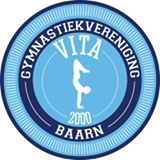 Toestemmingformulier publicatie foto’s en video’s Baarn, 14 mei 2018Beste ouder/verzorger, VITA 2000 Baarn laat graag met foto’s en video’s zien hoeveel plezier onze leden aan gymnastiek beleven. Foto’s en opnames worden gemaakt tijdens verschillende gelegenheden. Bijvoorbeeld tijdens de lessen, wedstrijden of verenigingsactiviteiten zoals het VITA-kamp of het Cultureel Festival.Ook uw zoon/dochter kan op deze foto’s (en soms in video’s) te zien zijn. Natuurlijk gaan we zorgvuldig om met foto’s en video’s. Wij plaatsen geen foto’s waardoor leden schade kunnen ondervinden.We vinden het belangrijk om uw toestemming te vragen voor het gebruik van foto’s en video’s van uw zoon/dochter. Het is goed mogelijk dat u niet wilt dat foto’s van uw kind op internet verschijnen. Met deze brief vragen we daarom uw toestemming voor het gebruik van beeldmateriaal van uw zoon/dochter.  
Uw toestemming geldt alleen voor foto’s en video’s die door ons, of in onze opdracht worden gemaakt. Het kan voorkomen dat andere ouders foto’s maken tijdens gymnastiekactiviteiten. De vereniging heeft daar geen invloed op, maar wij gaan ervan uit dat deze ouders ook terughoudend zijn bij het plaatsen van foto’s en video’s op internet.Wilt u uw toestemming samen met uw zoon/dochter bespreken? We merken dat oudere leden soms zelf een keuze willen maken om foto’s te gebruiken. Als u uw keuze thuis bespreekt, dan weten ze zelf waarom het gebruik van foto’s en video’s wel of niet mag.Als we foto’s en video’s willen laten maken voor trainingsdoeleinden, bijvoorbeeld om een oefening t.b.v. een training op te nemen, zullen we u daar apart over informeren en zo nodig om toestemming vragen. U mag natuurlijk altijd terugkomen op de door u gegeven toestemming. Ook mag u op een later moment alsnog toestemming geven.  Alvast bedankt voor uw medewerking! Met sportieve groet,Het bestuur van VITA 2000 Baarn Hierbij verklaart ondergetekende, ouder/verzorger van:						dat foto’s en video’s door VITA 2000 Baarn gebruikt mogen worden*:  op de website van VITA 2000 Baarn  op sociale media accounts van VITA 2000 Baarn (Facebook, Instagram)* aankruisen waarvoor u toestemming geeftDatum: 										Naam ouder/verzorger:								Handtekening ouder/verzorger:							